Образовательная деятельность в старшей группе  «Опасный лёд!»Цель:сформировать у детей знание об опасности, которая может быть связана со льдом, а также умение правильно поступать в ситуациях, сопряженных с этой опасностью.Задачи:Познание – углубить и систематизировать представления детей о последствиях пребывания детей на льду без присмотра взрослых на примере театрализованной сказки «Опасный лёд»; развивать логическое мышление;Безопасность – формировать представления детей об опасности нахождения людей на тонком льду в весенний период;Социализация – формировать представления о нравственных нормах жизни: крепкой дружбе, взаимопомощи и послушании;Коммуникация – совершенствовать диалогическую и связную речь, умение поддерживать беседу, рассуждать, задавать вопросы и правильно отвечать на них;Чтение художественной литературы – рассказывание сказки «Опасный лёд»;Художественное творчество – развивать творчество, фантазию детей при выполнении аппликации по теме;Здоровье – воспитывать привычку к здоровому образу жизни.Ход образовательной деятельности:Воспитатель:- Ребята, а вы любите волшебство?- А хотите, чтобы прямо сейчас в группе оно произошло?- Для этого нужно произнести волшебные слова: один, два, три, волшебство произойди!(воспитатель кружится вокруг себя, пока дети произносят волшебные слова.Надевает на себя колпак волшебной феи)Фея: - Здравствуйте, ребята! Я волшебница Вода, меня к вам сказка привела. А со мной пришли мои волшебные льдинки. Они, как и я, умеют превращаться. Как вы думаете, во что могут превратиться льдинки?От чего же они могут стать водой?Давайте проверим!Подержите немного льдинки в руках. Что с ними происходит? Почему?Я вам хочу рассказать одну удивительную историю о превращении льда, усаживайтесь поудобнее(дети полукругом садятся на ковёр)Фея: - Я расскажу вам сказку «Опасная прогулка»Фея: Наступила осень. Всё тусклее и пасмурнее светит солнышко. Крош,  надел коньки и пошёл кататься на пруд без разрешения родителей. Его мама и папа ушли за билетами на лесной праздник, ему строго-настрого наказали не выходить на пруд. По дороге он встретил свою подружку – Нюшу.Крош: - Пойдём кататься на коньках на наш пруд? Сегодня прекрасная погода! Солнышко светит, тепло!Нюша обрадовалась такому предложению, надела коньки, и друзья пошли на пруд. Когда они пришли, то увидели, что вокруг пруда катается на лыжах их друг Пин.Крош: - Привет, Пин! Снимай лыжи, надевай коньки, пошли с нами кататься.Пин: - Нет, я не буду кататься, мне мама не разрешает. Она говорит, что лёд уже тонкий, можно провалиться!Крош: - Нет, неправда. Я вчера катался, лёд был очень крепкий.Пин: - Я, всё равно, не буду без разрешения взрослых кататься на льду. Я лучше вокруг пруда на лыжах.И Пин поехал по накатанной лыжне. А Крош и Нюша закружились по льду пруда на коньках.Крош: - Хорошо-то как!А лёд, между тем, поскрипывал и потрескивал под острым лезвием коньков. Во время вращения Крош не удержался на ногах, и со всего маха грохнулся на лёд. И тут случилась беда…Крош провалился под лёд. Он барахтался в воде, цеплялся за края льда, но лёд всё время обламывался. Нюша бросилась на помощь другу, протянула ему руку и, раз - оказалась в воде. На их счастье Пин оказался рядом. Ему помогло то, что он был на лыжах. Лёд под широкими лыжами не проваливался. Пин протянул друзьям лыжную палку. Пин один не мог справиться с барахтающимися в воде друзьями, силы его заканчивались. Но на их счастье, по дороге возвращались родители Кроша. Увидев, что их сынок и Нюша тонут, папа бросился к ним, взяв с собой длинную верёвку. Крош и Нюша ухватились за неё и выбрались из проруби. К вечеру у Кроша и Нюши поднялась высокая температура, и начался сильный кашель. Непослушные друзья заболели и не попали на лесной веселый праздник. А смеломуПину папа подарил билет на этот праздник.Вопросы по прослушанной сказке:• Как вы думаете, почему сказка называется «Опасная прогулка»?• А почему лёд оказался тонким?• Правильно ли поступили медвежонок Крош и Нюша? Почему?• Кого из наших сказочных героев можно назвать смелым? Почему?• Что могло бы произойти, если рядом не оказалось Пина и папы Кроша?• Можно ли детям одним выходить на лёд на водоёме? Почему?Выводы:• Необходимо всегда слушаться взрослых.• На лёд без взрослых выходить запрещается, это очень опасно для жизни!• Нужно иметь верных друзей и дорожить дружбой.Фея: - Ребята, а у меня для вас есть сюрприз. Это игра «Сложи картинку».Давайте разделимся на 2 команды, каждая получит конверт с разрезными картинками, которые нужно сложить и объяснить, что на них изображено.(на картинках сюжеты по безопасности детей на льду, опасность сосулек) .Фея: Вы отлично справились с этим заданием! А у меня ещё есть одно задание, и я думаю, что вы с такой же лёгкостью справитесь и с ним!На этих карточках изображен лед в разных видах (каток, замерзший пруд, сосульки и др.) .Я предлагаю вам раскрасить и вырезать из бумаги силуэт человечка и поместить его на ту карточку, на которой изображено безопасное место.Итог занятия:Подвести итоги о том, что весенний лёд опасен, он быстро тает на солнце, становится тонким. Выходить на такой лёд опасно для жизни. Отметить продуктивную деятельность детей.Фея: - Ребята, мне пора возвращаться в свои сказки, а вам в детский сад к своим воспитателям. Для этого надо произнести волшебные слова:один, два, три, волшебство произойди!На память о нашей встрече я хочу подарить вам книгу о безопасности человека, которую вы со своими воспитателями рассмотрите и прочитаете завтра. Спасибо вам большое!(Фея вращается вокруг себя, снимает колпак, «превращается» в воспитателя.)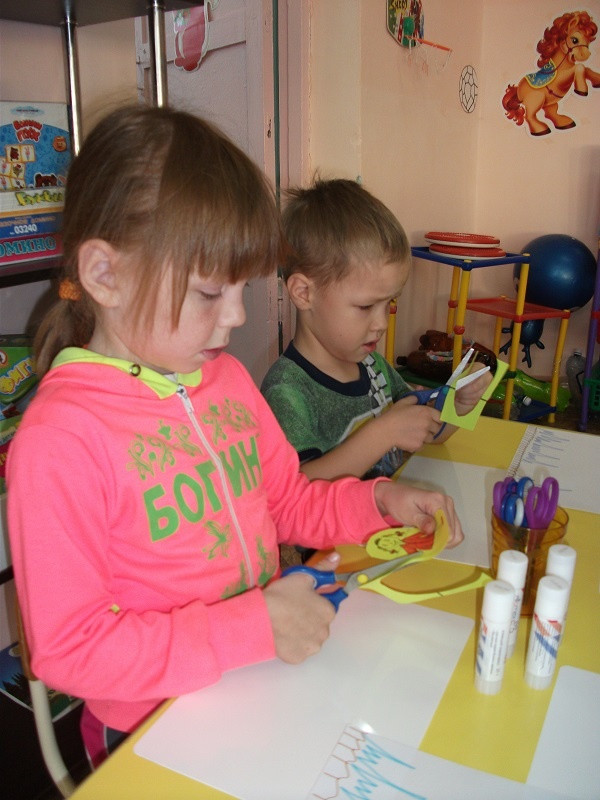 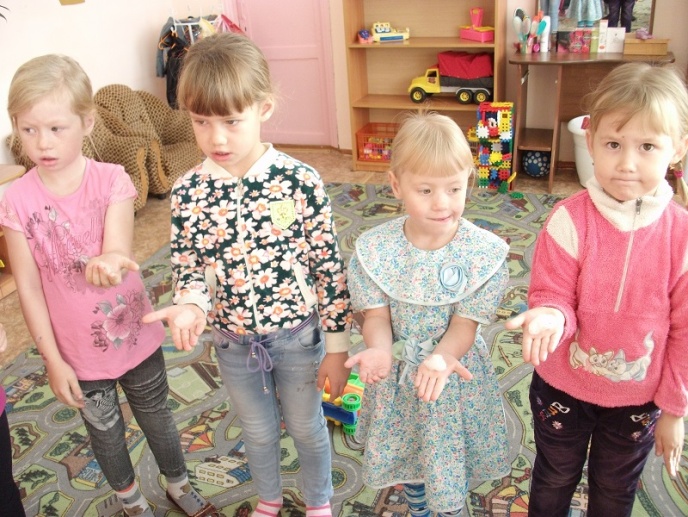 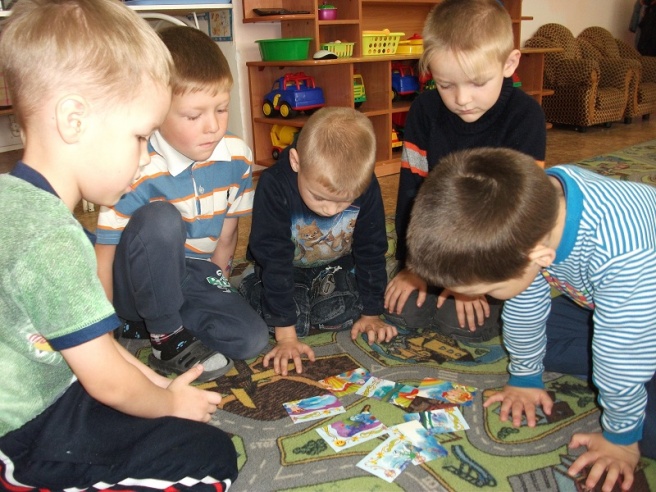 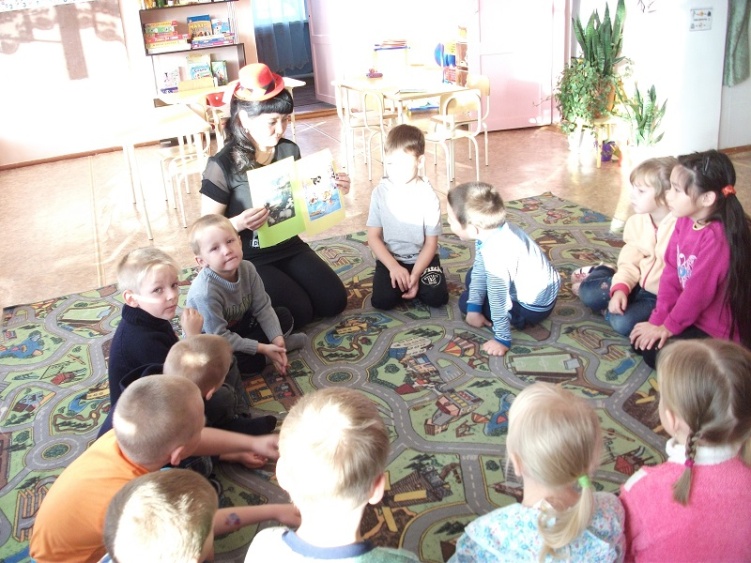 